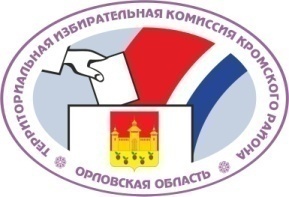                                 ОРЛОВСКАЯ ОБЛАСТЬТЕРРИТОРИАЛЬНАЯ ИЗБИРАТЕЛЬНАЯ КОМИССИЯКРОМСКОГО РАЙОНАРЕШЕНИЕ  23 июня  2021 года                                                                                                    № 99/375пгт. Кромы19 сентября 2021 годаО Календарном плане основных мероприятий по подготовке и проведению выборов депутатов представительных органов муниципальных образований Кромского района  Орловской областиВ   связи  с назначением выборов  депутатов представительных органов муниципальных образований Кромского района  Орловской области, руководствуясь пунктом 10 статьи 24 Федерального закона от 12 июня 2002 года № 67-ФЗ «Об основных гарантиях избирательных прав и права на участие в референдуме граждан Российской Федерации», Законом Орловской области от 30 июня 2010 года № 1087-ОЗ «О регулировании отдельных правоотношений, связанных с выборами в органы местного самоуправления муниципальных образований на территории Орловской области», постановлениями  Избирательной комиссии Орловской области от 19 октября 2018 года №50/440-6 «О возложении полномочий избирательных комиссий муниципальных образований Орловской области» и  от 10 декабря 2020 года № 114/756-6 «О возложении полномочий избирательных комиссий муниципальных образований Кромского района Орловской области», территориальная избирательная комиссия Кромского  района РЕШИЛА:1.  Утвердить Календарный план основных мероприятий по подготовке и проведению выборов депутатов представительных органов муниципальных образований  Кромского района Орловской области (прилагается).2.  Контроль за исполнением настоящего решения возложить на секретаря территориальной избирательной комиссии Кромского района А. И. Лосева.3.  Разместить настоящее решение на сайте территориальной избирательной комиссии Кромского района в информационно-телекоммуникационной сети «Интернет».КАЛЕНДАРНЫЙ ПЛАНосновных мероприятий по подготовке и проведению выборов органов местного самоуправления муниципальных образований на территории Кромского района, назначенных на 19 сентября 2021 годаПредседатель территориальной избирательной комиссииМ. В. ЧереповаСекретарь территориальной избирательной комиссии            А. И. ЛосевПриложениек решению территориальной избирательной комиссии Кромского районаот  23 июня 2021 г. № 99/375Дата опубликования решений о назначении выборов23.06.2021Дни голосования17-19.09.2021№ п/пНаименование мероприятияСрок исполненияИсполнители123341.    ИЗБИРАТЕЛЬНЫЕ УЧАСТКИ. СОСТАВЛЕНИЕ СПИСКОВ ИЗБИРАТЕЛЕЙ1.    ИЗБИРАТЕЛЬНЫЕ УЧАСТКИ. СОСТАВЛЕНИЕ СПИСКОВ ИЗБИРАТЕЛЕЙ1.    ИЗБИРАТЕЛЬНЫЕ УЧАСТКИ. СОСТАВЛЕНИЕ СПИСКОВ ИЗБИРАТЕЛЕЙ1.    ИЗБИРАТЕЛЬНЫЕ УЧАСТКИ. СОСТАВЛЕНИЕ СПИСКОВ ИЗБИРАТЕЛЕЙ1.    ИЗБИРАТЕЛЬНЫЕ УЧАСТКИ. СОСТАВЛЕНИЕ СПИСКОВ ИЗБИРАТЕЛЕЙ1Представление в избирательную комиссию муниципального образования, сведений об избирателях для составления списков избирателейСразу после назначения дня голосования (п. 6 ст. 17 Федерального закона от 12 июня 2002 года № 67-ФЗ «Об основных гарантиях избирательных прав и права на участие в референдуме граждан Российской Федерации» (далее - № 67-ФЗ)Глава администрации Кромского  района2Уточнение перечня избирательных участков и их границНе позднее чем за 70 дней до дня голосования (ст.8 Закона Орловской области от 30.06.2010 № 1087-ОЗ «О регулировании отдельных правоотношений, связанных с выборами в органы местного самоуправления муниципальных образований на территории Орловской области» (далее № 1087-ОЗ), п.2.2 ст.19 № 67-ФЗ)Не позднее 10.07.2021Глава администрации Кромского района по согласованию с территориальной избирательной комиссией Кромского района 3Опубликование  списков избирательных участков с указанием их границ (если избирательный участок образован на части территории населенного пункта) либо перечня населенных пунктов (если избирательный участок образован на территориях одного или нескольких населенных пунктов), номеров, мест нахождения участковых избирательных комиссий и помещений для голосованияНе позднее чем за 40 дней до дня голосования ( п.4 ст.8 №1087-ОЗ)Не позднее 09.08.2021Глава администрации Кромского района4Формирование и представление в участковые избирательные комиссии сведений об избирателях,  обучающихся по очной форме обучения и зарегистрированных по месту пребывания в общежитии (по месту нахождения организации, осуществляющей образовательную деятельность)Не позднее чем за 11 дней до дня голосования  (п. 6,7, 17 ст. 17 № 67- ФЗ, ч. 4 ст.6 №  1087-ОЗ)Не позднее 07.09.2021Руководители организаций, осуществляющих образовательную деятельность5Составление списков избирателей отдельно по каждому избирательному участкуНе позднее чем за 11 дней до дня голосования (п. 7 ст. 17 ФЗ, ч.1 ст.6 №1087-ОЗ)Не позднее 07.09.2021Территориальная избирательная комиссия Кромского района6Передача по акту соответствующим участковым избирательным комиссиям первых экземпляров списков избирателейНе позднее чем за 10 дней до дня голосования (п. 13 ст. 17 ФЗ)Не позднее 08.09.2021Территориальная избирательная комиссия Кромского района7Представление избирателям списков избирателей для ознакомления и дополнительного уточненияЗа 10 дней до дня голосования (п. 15 ст. 17 ФЗ)Не позднее 08.09.2021Участковые избирательные комиссии8Подписание выверенного и уточненного списка избирателей и его заверение печатью участковой избирательной комиссииНе позднее дня, предшествующего дню голосования  (п. 14 ст. 17 ФЗ)Не позднее 16.09.2021Председатели, секретари участковых избирательных комиссий9Включение избирателей, которые будут находиться в день голосования в больницах или местах содержания под стражей подозреваемых и обвиняемых, а также избирателей из числа военнослужащих, находящихся вне места расположения воинской части, и избирателей, работающих вахтовым методом, в список избирателей на избирательном участке по месту их временного пребывания по личному письменному заявлениюНе позднее 14 часов по местному времени дня, предшествующего дню голосования ( абз.2 п.8 ст.6 №1087-ОЗ)Не позднее 14 часов по местному времени 16.09.2021Участковые избирательные комиссии10Прием от избирателей, не имеющих регистрации по месту жительства в пределах Российской Федерации, личных письменных заявлений о включении в списки избирателейНе позднее чем в день голосования (п.17 ст.17 ФЗ, ч. 5 ст. 6 №1087-ОЗ)Не позднее 19.09.2021Участковая избирательная комиссия избирательного участка, образованного или определенного для проведения голосования этих избирателей2.   ИЗБИРАТЕЛЬНЫЕ КОМИССИИ2.   ИЗБИРАТЕЛЬНЫЕ КОМИССИИ2.   ИЗБИРАТЕЛЬНЫЕ КОМИССИИ2.   ИЗБИРАТЕЛЬНЫЕ КОМИССИИ2.   ИЗБИРАТЕЛЬНЫЕ КОМИССИИ1Организация дежурства в избирательной комиссии муниципального образования (окружной избирательной комиссии)Со дня официального опубликования решения о назначении выборовС 23.06.2021Территориальная избирательная комиссия Кромского района2Организация дежурств в участковых избирательных комиссияхНе позднее чем за 10 дней до дня голосованияНе позднее 08.09.2021Участковые избирательные комиссии3.    НАБЛЮДАТЕЛИ. ПРЕДСТАВИТЕЛИ СРЕДСТВ МАССОВОЙ ИНФОРМАЦИИ3.    НАБЛЮДАТЕЛИ. ПРЕДСТАВИТЕЛИ СРЕДСТВ МАССОВОЙ ИНФОРМАЦИИ3.    НАБЛЮДАТЕЛИ. ПРЕДСТАВИТЕЛИ СРЕДСТВ МАССОВОЙ ИНФОРМАЦИИ3.    НАБЛЮДАТЕЛИ. ПРЕДСТАВИТЕЛИ СРЕДСТВ МАССОВОЙ ИНФОРМАЦИИ3.    НАБЛЮДАТЕЛИ. ПРЕДСТАВИТЕЛИ СРЕДСТВ МАССОВОЙ ИНФОРМАЦИИ1Представление в  территориальную избирательную комиссию Кромского района  списка наблюдателей, назначенных в участковые избирательные комиссииНе позднее чем за три дня до дня (первого дня) голосования (п.7.1 ст.30 №67-ФЗ)Не позднее 13.09.2021Кандидаты, избирательные объединения, субъекты общественного контроля2Представление направления, выданного кандидатом или его доверенным лицом, избирательным объединением, субъектом общественного контроля в избирательную комиссию в которую назначен наблюдательВ день, предшествующий дню голосования, либо непосредственно в день голосования (п.8 ст. 30 №67-ФЗ)С 16.09.2021Наблюдатели, указанные в списках представленных в территориальную избирательную комиссию Кромского района  3Размещение на официальном сайте Избирательной комиссии Орловской области в сети Интернет информации об аккредитации представителей средств массовой информации и форм заявок на аккредитациюНе позднее чем за 60 дней до дня голосования (п.4 постановление  ЦИК России от 19.04.2017 года №80/698-7)Не позднее 20.07.2021Избирательная комиссия Орловской области4Подача в соответствующую избирательную комиссию заявок на аккредитацию представителей средств массовой информации для осуществления полномочий, указанных в ч.1.2, 3, 11.1 ст.30 ФЗв ЦИК России - в период, который начинается за 60 дней до дня голосования и оканчивается за 10 дней до дня голосования;
в избирательную комиссию субъекта Российской Федерации - в период, который начинается за 60 дней до дня голосования и оканчивается за 3 дня до дня (первого дня) голосования;
(п.11.2 ст.30 ФЗ, п.2.2 постановления  ЦИК России от 19.04.2017 года № 80/698-7)В ЦИК России - с 20.07.2021 по 08.09.2021,в ИКОО - с 20.07.2021 по 13.09.2021Главный редактор средства массовой информации, зарегистрированного для распространения на территории двух и более субъектов Российской Федерации,  главный редактор  средства массовой информации, зарегистрированного для распространения на территории одного субъекта Российской Федерации или территории муниципального образования,  соответственно4. ВЫДВИЖЕНИЕ И РЕГИСТРАЦИЯ КАНДИДАТОВ4. ВЫДВИЖЕНИЕ И РЕГИСТРАЦИЯ КАНДИДАТОВ4. ВЫДВИЖЕНИЕ И РЕГИСТРАЦИЯ КАНДИДАТОВ4. ВЫДВИЖЕНИЕ И РЕГИСТРАЦИЯ КАНДИДАТОВ4. ВЫДВИЖЕНИЕ И РЕГИСТРАЦИЯ КАНДИДАТОВ1Публикация в СМИ, размещение в сети «Интернет» и направление в избирательную комиссию, организующую выборы, списка политических партий, региональных отделений и иных структурных подразделений политических партий, иных общественных объединений, имеющих право принимать участие в выборахНе позднее чем через 3 дня  со дня официального опубликования (публикации) решения о назначении выборов (п. 9 ст. 35 ФЗ)Не позднее 26.06.2021Территориальный орган федерального органа исполнительной власти, уполномоченный на осуществление функций в сфере регистрации общественных объединений и политических партий2Утверждение формы списка кандидатов по одномандатным избирательным округамНе позднее дня опубликования  решения о назначении выборов (п. 14.4 ст.35 ФЗ, ч. 11 ст. 11.2 №1087-ОЗ)Не позднее 23.06.2021Территориальная избирательная комиссия Кромского района3Утверждение перечня подлежащих опубликованию сведений о доходах и об имуществе кандидатаНе позднее дня опубликования  решения о назначении выборов (ч. 12 ст. 13 №1087-ОЗ)Не позднее 23.06.2021Территориальная избирательная комиссия Кромского района 4Самовыдвижение кандидата по одномандатному  избирательному округуПериод, включающий в себя выдвижение кандидатов,  составляет 25 дней со дня официального опубликования решения о назначении выборов(ч.4 ст.11, №1087-ОЗ)С 23.06.2021 по 17.07.2021Граждане РФ обладающие пассивным избирательным правом5Представление в территориальную избирательную комиссию Кромского района  заявления о согласии баллотироваться и прилагаемых к нему документов, необходимых для  самовыдвиженияНе позднее 18 часов по местному времени последнего дня срока для выдвижения (ч.4 ст.11, №1087-ОЗ)Не позднее 18:0017.07.2021Кандидаты, выдвинутые в порядке самовыдвижения по одномандатным избирательным округам, (иные лица в случае, если кандидат болен или содержится в месте содержания под стражей подозреваемых и обвиняемых)6Выдвижение избирательными объединениями  кандидатов по одномандатным избирательным округам спискомПериод, включающий в себя выдвижение кандидатов,  составляет 25 дней cо дня официального опубликования решения о назначении выборов (ч.4 ст.11, №1087-ОЗ)С 23.06.2021 по 17.07.2021Избирательные объединения7Представление в территориальную избирательную комиссию Кромского района  списка кандидатов по одномандатным избирательным округам прилагаемых к ним документовНе позднее 18 часов по местному времени последнего дня срока для выдвижения (ч.4 ст.11, №1087-ОЗ)Не позднее 18:0017.07.2021Уполномоченные представители избирательных объединений8Принятие решения о заверении списка кандидатов по одномандатным избирательным округамВ течение трех дней со дня приема документов
(п.12  ст.11.2 №1087-ОЗ)Территориальная избирательная комиссия Кромского района9Уведомление избирательного объединения об отказе в заверении списка кандидатов по одномандатным избирательным округамВ течение трех дней со дня приема документов
(п.12  ст.11.2 №1087-ОЗ)Территориальная избирательная комиссия Кромского района10Реализация права на обжалование в районный суд решения избирательной комиссии об отказе в заверении списка кандидатов по одномандатным избирательным округам (за исключением случая  обжалования решения комиссии в соответствии с пунктом 6 или 7 статьи 75 ФЗ)В течение десяти дней со дня принятия обжалуемого решения (п.2 ст.75, п.2 ст.78 №67-ФЗ)Избирательное объединение, кандидат в составе списка выдвинутого по одномандатному избирательному округу11Представление в территориальную избирательную комиссию Кромского района  документов о выдвижения избирательным объединением кандидата по одномандатному избирательному округуНе позднее 18 часов по местному времени последнего дня срока для выдвижения(п.4 ст.11 № 1087-ОЗ)Не позднее 18:0017.07.2021Кандидаты, выдвинутые избирательным объединением по одномандатным избирательным округам и включенные в заверенные списки кандидатов по одномандатным избирательным  округам, (иные лица в случае, если кандидат болен или содержится в месте содержания под стражей подозреваемых и обвиняемых)12Выдача письменного подтверждения получения документов о выдвиженииНезамедлительно после получения документов о выдвижении (ч. 11 ст. 11.1 №1087-ОЗ)Территориальная избирательная комиссия Кромского района 13Сбор подписей избирателей в поддержку выдвижения кандидатовСо дня, следующего за днем уведомления избирательной комиссии о выдвижении кандидата (п. 5 ст. 37 ФЗ, ч.4 ст.11, ч. 1 ст. 12 №1087-ОЗ)По 17.07.2021Кандидаты14Обращение с представлением о проверке сведений о кандидатах, представленных при выдвиженииПосле получения документов о выдвижении (п. 6 ст. 33 ФЗ)Территориальная избирательная комиссия Кромского района 15Проверка достоверности сведений о кандидатахВ течение 10 (20) дней со дня их поступления в соответствующий орган  (п. 6 ст. 33 ФЗ)Соответствующие органы и организации16Доведение до сведения избирателей сведений о кандидатах, представленные при их выдвиженииПосле выдвижения кандидата (п.7 ст.33 №67-ФЗ)Территориальная избирательная комиссия Кромского района 17Представление в территориальную избирательную комиссию Кромского района  документов  для регистрации кандидатовДо 18.00 часов по местному времени не позднее чем за 45 дней до дня голосования (ч. 1 ст. 12.3 №1087-ОЗ)Не позднее 18:00 04.08.2021Кандидаты18Проверка порядка выдвижения, сбора подписей, оформления подписных листов, достоверности данных, содержащихся в подписных листахВ срок, не превышающий 10 дней после дня приема документов на регистрацию (п. 18 ст. 38 ФЗ,  ст. 12.4, ч. 1 ст. 13 № 1087- ОЗ)Территориальная избирательная комиссия Кромского района 19Извещение кандидата, избирательного объединения  о выявлении неполноты сведений  или несоблюдения требований закона к оформлению документовНе позднее чем за 3 дня до дня заседания избирательной комиссии, на котором должен рассматриваться вопрос о регистрации кандидата (п. 1.1ст. 38 ФЗ, ч. 1 ст. 12.4 №1087-ОЗ)Территориальная избирательная комиссия Кромского района 20Внесение уточнений и дополнений в представленные  кандидатом, избирательным объединением документыНе позднее чем за 1 день до дня заседания избирательной комиссии, на котором должен рассматриваться вопрос о регистрации кандидата (п. 1.1ст. 38 ФЗ, ч. 1 ст. 12.4 №1087-ОЗ)Кандидаты, избирательные объединения21Принятие решения о регистрации либо об отказе в регистрации  кандидатаНе позднее чем через 10 дней после дня приема документов, необходимых для  регистрации(п.18 ст.38 ФЗ, ч. 1 ст. 13 №1087-ОЗ)Территориальная избирательная комиссия Кромского района 22Направление в СМИ сведений о выявленных фактах недостоверности представленных кандидатами сведенийПо мере выявления фактов недостоверности представленных кандидатами сведений (п.8 ст.33 №67-ФЗ)Территориальная избирательная комиссия Кромского района 23Реализация права на обжалование в районный суд решения избирательной комиссии об отказе в регистрации кандидатов по одномандатным избирательным округамВ районный суд  в течение десяти дней со дня принятия обжалуемого решения (п.2 ст.75, п.2 ст.78 №67-ФЗ)Кандидат 5. СТАТУС КАНДИДАТОВ5. СТАТУС КАНДИДАТОВ5. СТАТУС КАНДИДАТОВ5. СТАТУС КАНДИДАТОВ5. СТАТУС КАНДИДАТОВ1Представление в территориальную избирательную комиссию Кромского района  заверенной копии приказа (распоряжения) об освобождении от выполнения служебных обязанностейНе позднее чем через 5 дней со дня регистрации (п. 2 ст. 40 ФЗ, ч. 2 ст. 14.1 №1087-ОЗ)Зарегистрированные кандидаты, находящиеся на муниципальной службе либо работающие в организациях, осуществляющих выпуск СМИ2Назначение уполномоченных представителей по финансовым вопросамПосле выдвижения кандидата и до предоставления документов для регистрации кандидата (п. 3 ст. 58  ФЗ,  п.1.1  ст. 18.1 №1087-ОЗ)Кандидат3Регистрация уполномоченного представителя по финансовым вопросамВ течение 3 дней со дня приема документов (п. 3 ст. 58 ФЗ, ч. 1.1 ст. 18.1 №1087-ОЗ)Территориальная избирательная комиссия Кромского района 4Уведомление кандидата о регистрации либо об отказе в регистрации уполномоченного представителя по финансовым вопросамВ течение 1 дня со дня принятия соответствующего решения (ч. 1.1 ст. 18.1 №1087-ОЗ)Территориальная избирательная комиссия Кромского района 5Назначение доверенных лиц кандидатов, избирательных объединенийПосле предоставления документов о выдвижении кандидата (ст. 43 ФЗ,  ст. 15 №1087-ОЗ)Кандидаты, избирательные объединения6Регистрация доверенных лиц:  - кандидат в депутаты (до 5) - избирательное объединение, выдвинувшее кандидатов (до 20)В течение 5 дней со дня поступления письменного заявления кандидата (представления избирательного объединения) о назначении доверенных лиц вместе с заявлениями самих граждан о согласии быть доверенными лицами (п. 1 ст. 43 ФЗ, ч.1 ст. 15 №1087-ОЗ)Территориальная избирательная комиссия Кромского района 7Назначение членов избирательных комиссий с правом совещательного голоса в избирательные комиссии, регистрирующие кандидатовСо дня представления в избирательную комиссию документов для регистрации кандидата (п. 20 ст. 29 ФЗ)Кандидаты 8Назначение членов  избирательных комиссий с правом совещательного голоса в нижестоящие избирательные комиссииПосле регистрации кандидатов (п. 20 ст. 29 ФЗ)Кандидаты9Назначение одного члена вышестоящей (по отношению к избирательной комиссии, зарегистрировавшей кандидата) избирательной комиссии с правом совещательного голосаПосле регистрации кандидатов (п. 20 ст. 29 ФЗ)Избирательное объединение, выдвинувшее зарегистрированного кандидата по одномандатному избирательному округу10Реализация права кандидата, выдвинутого в депутаты по одномандатному избирательному округу на снятие своей кандидатурыНе позднее чем за 5 дней до дня (первого дня) голосования, а при наличии вынуждающих к тому обстоятельств не позднее чем за 1 день до дня (первого дня) голосования(п. 30 ст. 38 ФЗ, ч. 1 ст. 15.1 № 1087-ОЗ)Не позднее 11.09.2021, а при наличии вынуждающих к тому обстоятельств не позднее 15.09.2021Зарегистрированные кандидаты11Реализация права избирательного объединения отозвать кандидата, выдвинутого по одномандатному избирательному округуНе позднее чем за 15 дней до дня голосования, за исключением случая, предусмотренного пунктом 11 статьи 76 ФЗ
 (п. 32 ст. 38 ФЗ,  ч.4 ст. 15.1 №1087-ОЗ)Не позднее 03.09.2021Избирательные объединения12Принятие решение об аннулировании регистрации зарегистрированного кандидата, снявшего свою кандидатуру, отозванного избирательным объединениемВ течение суток со дня поступления заявления кандидата, решения избирательного объединения (ч. 1 и 3 ст. 15.1 № 1087-ОЗ)Территориальная избирательная комиссия Кромского района 6.   ИНФОРМИРОВАНИЕ ИЗБИРАТЕЛЕЙ И ПРЕДВЫБОРНАЯ АГИТАЦИЯ6.   ИНФОРМИРОВАНИЕ ИЗБИРАТЕЛЕЙ И ПРЕДВЫБОРНАЯ АГИТАЦИЯ6.   ИНФОРМИРОВАНИЕ ИЗБИРАТЕЛЕЙ И ПРЕДВЫБОРНАЯ АГИТАЦИЯ6.   ИНФОРМИРОВАНИЕ ИЗБИРАТЕЛЕЙ И ПРЕДВЫБОРНАЯ АГИТАЦИЯ6.   ИНФОРМИРОВАНИЕ ИЗБИРАТЕЛЕЙ И ПРЕДВЫБОРНАЯ АГИТАЦИЯ1Безвозмездное предоставление избирательным комиссиям эфирного времени и печатной площади для информирования избирателей, а также для ответов на вопросы гражданВ период избирательной кампании ( п.2 ст.10 №1087-ОЗ)Региональные государственные и муниципальные организации телерадиовещания2Выделение специальных мест для размещения печатных агитационных материалов на территории каждого избирательного участкаНе позднее чем за 30 дней до дня голосования  (п. 7 ст. 54 ФЗ, ч. 8 ст. 17.5 №1087-ОЗ)Не позднее 19.08.2021Органы местного самоуправления по предложению Территориальной избирательной комиссии Кромского района3Агитационный периодАгитационный период для избирательного объединения начинается со дня принятия им решения о выдвижении кандидата, кандидатов. Агитационный период для кандидата, выдвинутого непосредственно, начинается со дня представления кандидатом в избирательную комиссию заявления о согласии баллотироваться. Агитационный период прекращается в  ноль часов по местному времени первого дня голосования.
(п. 1 ст. 49 ФЗ, ч. 1 ст. 17.1 №1087-ОЗ)До 00.00 часов 17.09.2021Кандидаты, избирательные объединения4Представление в территориальную избирательную комиссию Кромского района перечня муниципальных организаций телерадиовещания и муниципальных периодических печатных изданийНе позднее чем на десятый день после дня официального опубликования (публикации) решения о назначении выборов( п.8 ст. 47 №67-ФЗ)Не позднее 03.07.2021Орган исполнительной власти, уполномоченный на осуществление функций по регистрации средств массовой информации5Опубликование перечня муниципальных организаций телерадиовещания и муниципальных периодических печатных изданийНе позднее чем на пятнадцатый день после дня официального опубликования (публикации) решения о назначении выборов ( п.7 ст. 47 №67-ФЗ)Не позднее 08.07.2021Территориальная избирательная комиссия Кромского района6Опубликование предвыборной программы Не позднее чем за 10 дней до дня голосования (п.10 ст.48 №67-ФЗ, п.7 ст.17 №1087-ОЗ)Не позднее 08.09.2021Политическая партия, выдвинувшая кандидатов, которые зарегистрированы7Запрет на опубликование (обнародование) результатов опросов общественного мнения прогнозов результатов выборов и референдумов, иных исследований, связанных с проводимыми выборами и референдумами, в том числе их размещение в информационно-телекоммуникационных сетях, доступ к которым не ограничен определенным кругом лиц (включая сеть "Интернет").В течение пяти дней до дня голосования, а также в день голосования (п.3 ст.46 №67-ФЗ)С 14.09.2021 по 19.09.2021СМИ, организации проводившие опрос, граждане РФ, общественные объединения, зарегистрированные кандидаты, избирательные объединения8Опубликование сведений о размере и других условиях оплаты эфирного времени, печатной площади,  услуг по размещению агитационных материалов, представление в территориальную избирательную комиссию Кромского района, указанных и иных сведений, и уведомления о готовности представить эфирное время, печатную площадь для проведения предвыборной агитации,  услуг по размещению агитационных материалов в сетевом изданииНе позднее чем через 30 дней со дня официального опубликования (публикация) решения о назначении выборов (п. 6 ст. 50 ФЗ)Не позднее23.07.2021Организации телерадиовещания и редакции периодических печатных изданий, редакции сетевых изданий9Опубликование сведений о размере и других условиях оплаты работ или услуг по изготовлению печатных агитационных материалов, представление в территориальную избирательную комиссию Кромского района, указанных и иных сведенийНе позднее чем через 30 дней со дня официального опубликования (публикации) решения о назначении выборов (п. 1.1 ст. 54 ФЗ, ч. 3 ст. 17.5 № 1087-ОЗ)Не позднее23.07.2021Организации, индивидуальные предприниматели, выполняющие работы или оказывающие услуги по изготовлению печатных материалов10Проведение жеребьевки в целях распределения бесплатного эфирного времени между зарегистрированными кандидатамПо завершении регистрации кандидатов, но не позднее чем за 30 дней до дня голосования (ч. 8 ст. 17.2 № 1087-ОЗ)Не позднее 19.08.2021Территориальная избирательная комиссия Кромского района с участием  представителей соответствующих организаций телерадиовещания и заинтересованных лиц11Проведение жеребьевки в целях распределения платного эфирного времени между зарегистрированными кандидатам По завершении регистрации кандидатов, но не позднее чем за 30 дней до дня голосования (ч. 8, 12 ст. 17.2 №1087-ОЗ)Не позднее 19.08.2021Соответствующая организация телерадиовещания с участием  заинтересованных лиц12Проведение жеребьевки в целях распределения бесплатной печатной площади между зарегистрированными кандидатами После завершения регистрации кандидатов, но не позднее чем за 30 дней до дня голосования (ч. 5 ст. 17.3 № 1087-ОЗ)Не позднее 19.08.2021Редакции муниципальных периодических печатных изданий с участием заинтересованных лиц13Проведение жеребьевки по распределению платной печатной площади, предоставляемой зарегистрированным кандидатамПосле завершения регистрации кандидатов, но не позднее чем за 30 дней до дня голосования (ч. 8 ст. 17.3 №1087-ОЗ)Не позднее 19.08.2021Редакции муниципальных периодических печатных изданий с участием заинтересованных лиц14Предвыборная агитация на каналах организаций телерадиовещания, в периодических печатных изданиях и в сетевых изданияхЗа 28 дней до дня голосования и прекращается в ноль часов по местному времени первого дня голосования (п. 2 ст. 49 ФЗ, ч. 2 ст. 17.1 №1087-ОЗ)C  21.08.2021 до 00:00 часов 17.09.2021Зарегистрированные кандидаты, избирательные объединения, выдвинувшие зарегистрированных кандидатов15Опубликование информации об общем объеме печатной площади, которую муниципальное периодическое печатное издание безвозмездно предоставляет для целей предвыборной агитацииНе позднее чем через 30 дней со дня официального опубликования  решения о назначении выборов (ч. 2 ст. 17.3№1087-ОЗ)Не позднее23.07.2021Муниципальные периодические печатные издания16Рассмотрение заявок на выделение помещений для проведения встреч зарегистрированных кандидатов,  их доверенных лиц с избирателямиВ течение 3 дней со дня подачи заявок (п. 5 ст. 53 ФЗ, ч. 4 ст. 17.4 № 1087-ОЗ)Собственники помещений, находящихся в государственной или муниципальной собственности, а также в собственности организации, имеющей на день официального опубликования решения о назначении выборов в своем уставном (складочном) капитале долю (вклад) Российской Федерации, субъектов Российской Федерации и (или) муниципальных образований, превышающую (превышающий) 30 процентов17Уведомление в письменной форме территориальной избирательной комиссии Кромского района о факте предоставления помещения зарегистрированному кандидату, об условиях, на которых оно было предоставлено, а также о том, когда это помещение может быть предоставлено в течение агитационного периода другим зарегистрированным кандидатамНе позднее дня, следующего за днем предоставления помещения (п. 4 ст. 53 ФЗ, ч. 2 ст. 17.4 №1087-ОЗ)Собственники помещений, находящихся в государственной или муниципальной собственности, а также в собственности организации, имеющей на день официального опубликования решения о назначении выборов в своем уставном (складочном) капитале долю (вклад) Российской Федерации, субъектов Российской Федерации и (или) муниципальных образований, превышающую (превышающий) 30 процентов18Размещение информации о факте предоставления помещения зарегистрированному кандидату в информационно-телекоммуникационной сети "Интернет" или доведение иным способом до сведения других зарегистрированных кандидатовВ течение 2 суток с момента получения уведомления  (п. 4.1 ст. 53 ФЗ, ч. 3 ст. 17.4 №1087-ОЗ)Территориальная избирательная комиссия Кромского района19Оповещение избирателей через средства массовой информации или иным способом  о времени и месте голосованияНе позднее чем за 10 дней до дня голосования (ч. 2 ст. 21.2 № 1087-ОЗ)Не позднее 08.09.2021Участковые избирательные комиссии20Представление в территориальную избирательную комиссию Кромского района данных учета объемов и стоимости эфирного времени и печатной площади, предоставленных для проведения предвыборной агитацииНе позднее чем через 10 дней со дня голосования (п. 8 ст. 50 ФЗ)Не позднее 29.09.2021Организации телерадиовещания и редакции периодических печатных изданий7.     ФИНАНСИРОВАНИЕ ВЫБОРОВ7.     ФИНАНСИРОВАНИЕ ВЫБОРОВ7.     ФИНАНСИРОВАНИЕ ВЫБОРОВ7.     ФИНАНСИРОВАНИЕ ВЫБОРОВ7.     ФИНАНСИРОВАНИЕ ВЫБОРОВ1Финансирование расходов, связанных с подготовкой и проведением выборовНе позднее чем в 10-дневный срок со дня официального опубликования (публикации) решения о назначении выборов (п. 1 ст. 57  ФЗ, ч. 1 ст. 18 №1087-ОЗ)Не позднее 02.07.2021Советы народных депутатов городского и сельских поселений Кромского района2Распределение средств участковым избирательным комиссиямНе позднее, чем за 30 дней до дня голосования (п.1.4 Инструкции о порядке открытия и ведения счетов, учета, отчетности и перечисления денежных средств, выделенных из местного бюджета избирательным комиссиям, комиссиям референдума в Орловской области № 32/263-6 от 28 мая 2018)Не позднее 19.08.2021Территориальная избирательная комиссия Кромского района3Назначение уполномоченных представителей по финансовым вопросамПосле выдвижения кандидата и до предоставления документов для регистрации кандидата (п. 3 ст. 58  ФЗ,  п.1.1  ст. 18.1 №1087-ОЗ)Кандидат4Регистрация уполномоченного представителя по финансовым вопросамВ течение 3 дней со дня приема документов (п. 3 ст. 58 ФЗ, ч. 1.1 ст. 18.1№ 1087-ОЗ)Территориальная избирательная комиссия Кромского района5Создание кандидатами избирательного фонда для финансирования своей избирательной кампанииПосле уведомления избирательной комиссии о своем выдвижении до представления документов на регистрацию (п. 1 ст. 58 ФЗ, ч. 18.1, 18.2 №1087-ОЗ)Кандидаты6Направление информации о поступлении и расходовании средств избирательных фондов в средства массовой информации для опубликованияДо дня голосования периодически, но не реже чем один раз в две недели  (ч. 5 ст. 18.4 №1087-ОЗ)Территориальная избирательная комиссия Кромского района7Контроль за порядком формирования средств избирательных фондов кандидатов и их расходованиемПостоянно (п.13 ст. 59 №67-ФЗ, ч. 7 ст. 18.4 №1087-ОЗ)Территориальная избирательная комиссия Кромского района8Ознакомление зарегистрированных кандидатов, а также средств массовой информации с полученными от филиалов ПАО "Сбербанк России", иных кредитных организаций  сведениями о поступлении средств на соответствующие специальные избирательные счета и расходовании этих средствПо официальным запросам зарегистрированных кандидатов, а также средств массовой информации (ч. 5 ст. 18.4 №1087-ОЗ)Территориальная избирательная комиссия Кромского района9Направление в Избирательную комиссию Орловской области  сведений о поступлении средств на специальный избирательный счет и расходовании этих средств для размещения на официальном сайте Избирательной комиссии Орловской области в информационно-телекоммуникационной сети «Интернет»Периодически (п. 13 ст. 58 ФЗ,  п.5.2  Инструкции о порядке и формах учета и отчетности о поступлении средств избирательных фондов кандидатов, избирательных объединений и расходовании этих средств  при проведении выборов в органы местного самоуправления Орловской области № 32/261-6 
от 28 мая 2018)Территориальная избирательная комиссия Кромского района10Представление в территориальную избирательную комиссию Кромского района первого финансового отчета о поступлении и расходовании средств избирательного фонда  кандидатаОдновременно с представлением документов, необходимых для регистрации кандидата (ч. 1 ст. 12.3, ч. 2 ст. 18.4 №1087-ОЗ)Кандидаты, уполномоченные представители по финансовым вопросам11Представление в территориальную избирательную комиссию Кромского района итогового финансового отчета о поступлении и расходовании средств избирательного фонда  кандидатаНе позднее чем через 30 дней после официального опубликования общих результатов выборов (п. 9 ст. 59 ФЗ, ч. 2 ст. 18.4 №1087-ОЗ)Кандидаты, уполномоченные представители по финансовым вопросам12Возврат добровольных пожертвований гражданам и юридическим лицам, не имеющим права осуществлять такие пожертвования, либо если при внесении пожертвования гражданин или юридическое лицо не указали в платежном документе установленные законом сведения о себе,  либо если пожертвование внесено в размере, превышающем максимальный размер такого пожертвованияНе позднее чем через 10 дней со дня поступления пожертвования на специальный избирательный счет (п. 9 ст. 58 ФЗ, ч. 6 ст. 18.3 №1087-ОЗ)Кандидаты13Перечисление анонимных пожертвований в доход местного бюджетаНе позднее чем через 10 дней со дня поступления пожертвования на специальный избирательный счет (п. 9 ст. 58 ФЗ, ч. 7 ст. 18.3№ 1087-ОЗ)Кандидаты14Перечисление неизрасходованных денежных средств избирательного фонда  гражданам и юридическим лицам, осуществлявшим пожертвования либо перечисления в соответствующие фонды, пропорционально вложенным ими денежным средствамПосле дня голосования до представления итогового финансового отчета (п. 11 ст. 59 ФЗ, ч. 1 ст. 18.5 №1087-ОЗ)После 20.09.2021Кандидаты15Перечисление оставшихся на специальном избирательном счете неизрасходованных денежных средств в доход местного бюджетаПо истечении 60 дней со дня голосования по письменному указанию избирательной комиссии (п. 11 ст. 59 ФЗ, п. 2 ст. 18.5 № 1087-ОЗ)C  18.11.2021Кредитные организации16Передача копий финансовых отчетов в редакции средств массовой информации для опубликованияНе позднее чем через 5 дней со дня получения (п. 9.1 ст. 59 ФЗ, ч. 4 ст. 18.4 №1087-ОЗ)Территориальная избирательная комиссия Кромского района17Опубликование  сведений о поступлении и расходовании средств избирательных фондовВ течение 3 дней со дня поступления (п. 9.1 ст. 59 ФЗ, ч. 6 ст. 18.4 №1087-ОЗ)Редакция газеты «Заря»18Представление территориальной избирательной комиссии Кромского района отчета о поступлении и расходовании средств местного бюджета, выделенных на подготовку и проведение выборовНе позднее чем через 10 дней со дня голосования (ч. 5 ст. 18 № 1087-ОЗ)Не позднее 29.09.2021Участковые избирательные комиссии19Представление в представительный орган муниципального образования и передача в средства массовой информации отчета о поступлении и расходовании средств местного бюджета, выделенных на подготовку и проведение выборовНе позднее чем через три месяца со дня официального опубликования общих результатов выборов (ч. 5 ст. 18 №1087-ОЗ)Территориальная избирательная комиссия Кромского района8.     ГОЛОСОВАНИЕ И ОПРЕДЕЛЕНИЕ РЕЗУЛЬТАТОВ  ВЫБОРОВ8.     ГОЛОСОВАНИЕ И ОПРЕДЕЛЕНИЕ РЕЗУЛЬТАТОВ  ВЫБОРОВ8.     ГОЛОСОВАНИЕ И ОПРЕДЕЛЕНИЕ РЕЗУЛЬТАТОВ  ВЫБОРОВ8.     ГОЛОСОВАНИЕ И ОПРЕДЕЛЕНИЕ РЕЗУЛЬТАТОВ  ВЫБОРОВ8.     ГОЛОСОВАНИЕ И ОПРЕДЕЛЕНИЕ РЕЗУЛЬТАТОВ  ВЫБОРОВ1Согласование с Избирательной комиссией Орловской области решения о применении изготовления протоколов участковых комиссий об итогах голосования с машиночитаемым кодом и ускоренного ввода данных протоколов участковых комиссий об итогах голосования в Государственную автоматизированную систему Российской Федерации "Выборы"До начала применения  Технологии( п.1 постановления ЦИК РФ от 15.02.17 № 74/667-7)Территориальная избирательная комиссия Кромского района2Обеспечение участковых избирательных комиссий оборудованием со специальным программным обеспечением для изготовления протоколов участковых комиссий об итогах голосования с машиночитаемым кодом, и соответствующей эксплуатационной документациейНе позднее чем за 20 дней до дня голосования (п.7  постановления ЦИК РФ от 15.02.17 № 74/667-7)Не позднее 29.08.2021Избирательная комиссия Орловской области, Территориальная избирательная комиссия Кромского района, органы государственной власти  Орловской области, органы местного самоуправления3Назначение не менее 2 операторов специального программного обеспечения для изготовления протоколов участковых комиссий об итогах голосования с машиночитаемым кодомНе позднее чем за 20 дней до дня голосования (п.1.5 постановления ЦИК РФ от 15.02.17 № 74/667-7)Не позднее 29.08.2021Участковые избирательные комиссии4Обучение операторов специального программного обеспечения участковой  избирательной комиссииНе позднее чем за 3 дня до дня голосования  (п.1.5 постановления ЦИК РФ от 15.02.17 № 74/667-7)Не позднее 15.09.2021Территориальная избирательная комиссия Кромского района5Передача по акту в участковые  избирательные комиссии файлов, содержащих шаблоны протоколов участковых комиссий об итогах голосования с машиночитаемым кодомНе позднее чем за 3 дня до дня голосования  (п.2.2 постановления ЦИК РФ от 15.02.17 № 74/667-7)Не позднее 15.09.2021Территориальная избирательная комиссия Кромского района6Обеспечение установки оборудования для изготовления протоколов участковых комиссий об итогах голосования с машиночитаемым кодом в помещениях, где будет проводиться подсчет голосовВ день предшествующий дню голосования  (п.7 постановления ЦИК РФ от 15.02.17 № 74/667-7)17.09.2021Избирательная комиссия Орловской области, Территориальная избирательная комиссия Кромского района, органы государственной власти  Орловской области, органы местного самоуправления Кромского района7Проведение в участковых  избирательных комиссиях тренировки по работе со специальным программным обеспечением для изготовления протоколов участковых комиссий об итогах голосования с машиночитаемым кодом, направление в Избирательную комиссию Орловской области сообщения о готовности применения данной технологииВ день предшествующий дню голосования  (п.2.3 постановления ЦИК РФ от 15.02.17 № 74/667-7)17.09.2021Территориальная избирательная комиссия Кромского района8Утверждение форм избирательных бюллетеней, числа избирательных бюллетеней, порядка осуществления контроля  за их изготовлениемНе позднее чем за 20 дней до дня голосования (п. 4 ст. 63 ФЗ, ч. 1  ст. 21.1 №1087-ОЗ)Не позднее 29.08.2021Территориальная избирательная комиссия Кромского района9Утверждение текста избирательного бюллетеня по одномандатному избирательному округуНе позднее чем за 20 дней до дня голосования (п. 4 ст. 63 ФЗ, ч. 3  ст. 21.1 №1087-ОЗ)Не позднее 29.08.2021Территориальная избирательная комиссия Кромского района 10Изготовление избирательных бюллетеней В срок, установленный территориальной избирательной комиссией Кромского района, на основании решения о распределении бюллетеней (п. 2, 11, 12 ст. 63 ФЗ,  ч. 9-11 ст. 21.1 №1087-ОЗ)Территориальная избирательная комиссия Кромского района11Принятие решение о месте и времени передачи бюллетеней членам  комиссии, уничтожения бюллетеней.Не позднее чем за два дня до получения ею бюллетеней от соответствующей полиграфической организации (п.11 ст.63 ФЗ)Территориальная избирательная комиссия Кромского района12Передача избирательных бюллетеней участковым  избирательным комиссиямНе позднее чем за один день до дня (первого дня) голосования
 (п. 13 ст. 63 ФЗ, ч. 11 ст. 21.1 №1087-ОЗ)Не позднее 15.09.2021Территориальная избирательная комиссия Кромского района 13Оповещение избирателей через средства массовой информации или иным способом  о времени и месте голосованияНе позднее чем за 10 дней до дня голосования (ч. 2 ст. 21.2 № 1087-ОЗ)Не позднее 08.09.2021Территориальная избирательная комиссия Кромского районаУчастковые избирательные комиссии14Прием заявлений о голосовании вне помещения для голосованияВ любое время в течение 10 дней до дня голосования, но не позднее чем за шесть часов до окончания времени голосования  (п. 5 ст. 66 ФЗ, ч. 2.1 ст. 21.3 №1087-ОЗ)С 09.09.2021, но не позднее 14:00 19.09.2021Участковые избирательные комиссии15ГолосованиеС 8 до 20 часов по местному  времени (ч. 1 ст. 21.2 № 1087-ОЗ)17.09.2021- 19.09.2021Избиратели, участковые избирательные комиссии16Подсчет и погашение неиспользованных избирательных бюллетеней, находящихся в избирательных комиссияхПосле окончания времени голосования   (п.20 ст. 63 ФЗ, п.3 ст.68 ФЗ)После 20:00 часов 19.09.2021Участковые избирательные комиссии17Подсчет голосов на избирательном участке и составление протоколов об итогах голосованияПосле окончания времени голосования и без перерыва до установления итогов голосования  (п. 2 ст. 68 ФЗ, ч. 1 ст. 23 № 1087-ОЗ)После 20:00 часов 19.09.2021Участковые избирательные комиссии18Определение результатов  выборов по одномандатному избирательному округуПосле получения  из участковых избирательных комиссий, первых экземпляров протоколов об итогах голосования, не позднее чем через 4 дня со дня голосования ( ч.1,4 ст. 24 №1087-ОЗ)Не позднее 23.09.2021Территориальная избирательная комиссия Кромского района 19Направление общих данных о результатах выборов в средства массовой информацииВ течение одних суток после определения результатов выборов (п. 2 ст. 72 ФЗ, ч. 2 ст. 25 № 1087-ОЗ)Территориальная избирательная комиссия Кромского района20Извещение об избрании зарегистрированного кандидата, избранного депутатомПосле определения результатов выборов (п. 6 ст. 70 ФЗ)Территориальная избирательная комиссия Кромского района21Представление в территориальную избирательную комиссию Кромского района копии приказа (иного документа) об освобождении от обязанностей, несовместимых со статусом депутата либо копий документов, удостоверяющих подачу в установленный срок заявления об освобождении от указанных обязанностейВ 5-дневный срок со дня его извещения об избрании (п. 6 ст. 70 ФЗ)Зарегистрированный кандидат, избранный депутатом22Официальное опубликование общих результатов выборов депутатов представительного органа муниципального образования и данных о числе голосов избирателей, полученных каждым из зарегистрированных кандидатовВ течение трех недель со дня голосования  (п. 3 ст. 72 ФЗ,  ч. 3 ст. 25 №1087-ОЗ)Не позднее 09.10.2021Территориальная избирательная комиссия Кромского района 23Регистрация депутата и выдача ему удостоверения об избранииПосле официального опубликования общих результатов выборов и выполнения зарегистрированным кандидатом, избранным депутатом, требования, предусмотренного пунктом 6 статьи 70 Федерального закон  ( ч. 6 ст. 24 №1087-ОЗ)Территориальная избирательная комиссия Кромского района24Опубликование (обнародование) данных, содержащихся в протоколах комиссий соответствующего уровня об итогах голосования и о результатах выборов и данных, содержащихся в протоколах об итогах голосования непосредственно нижестоящих комиссий и на основании которых определялись итоги голосования, результаты выборов в соответствующих комиссияхВ течение двух месяцев со дня голосования (п. 4 ст. 72 ФЗ, ч. 4 ст. 25 №1087-ОЗ)Не позднее 20.11.2021Территориальная избирательная комиссия Кромского района